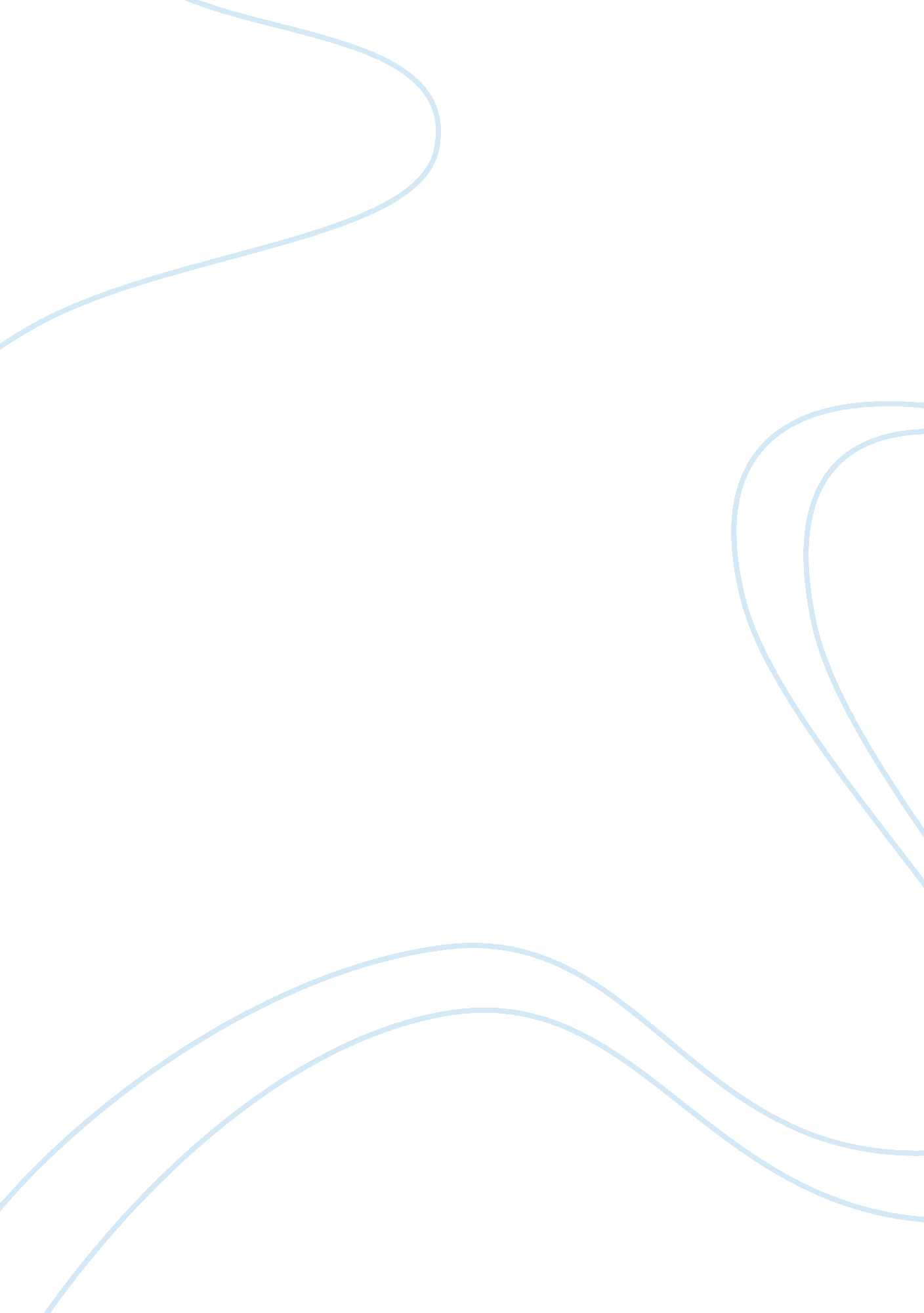 Are immigrants needed to provide low-wage workers in the u.s. to compete with wor...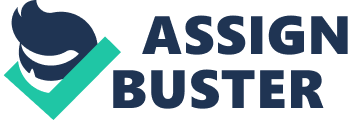 Immigrants Though, immigrants are needed in the United s of America to help to meet up with the high demand of work in the country, this is notto say that these immigrants are used to compete with workers in other regions of the world. The United States of America does not use immigrants that provide low-wage workers in the country to compete with other workers from other countries as there is no basis for that in the first place. However, it should be noted that the volume of unskilled immigrants to the United States of America is increasing at an alarming rate (Brown & McShepard, 2010). The fact that most of the immigrants in the country are willing to work at a low-rate means that job of the natives of the country are not guaranteed as some organizations prefer the services of the low-wage earners to the natives. This is not to say that these immigrants provide better quality jobs than the natives of the country as the reverse is usually the case. It could then be concluded in this regard that, the low-wage working immigrants in the US are not needed to compete with workers in other regions of the world but to meet up with the high demand of work in the country at a lower rate (Holzer, 2011). Immigrants take on low-paying work that people in the US do not want to do and the reasons for these are not far-fetched. Due to the need to make ends meet and the desire of the immigrants to get to do something during their sojourn in the US; they take any offer that comes their way (Holzer, 2011). This means that the immigrants are ready to take any offer that comes their way. Thus, the immigrants are satisfied taking the low-paying work as long as it would guarantee their survival in the country and make them more comfortable than the way they were in their native countries. It could then be said that the immigrants are ready and willing to take up low-paying jobs that the people in the US would never be willing to do. However, there is another dimension to this issue. The immigrants that would be ready to take up low-paying work would be the ones that are less-educated as the educated immigrants would not be willing to take up low-paying jobs as this would not commensurate with their level of education. Reference Brown, G. L., & McShepard, R. (2010, December). Immigration Path to Prosperity or Calamity? Retrieved from http://www. policybridge. org/uploaded_files/Immigration_file_1293066103. pdf Holzer, H. J. (2011, January). Immigration Policy and Less-Skilled Workers in the United States: Reflections on Future Directions for Reform. Retrieved from http://npc. umich. edu/publications/u/working_paper11-01. pdf 